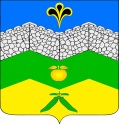 администрация адагумского сельского поселения крымского района ПОСТАНОВЛЕНИЕот 09.11.2018 г.	                    № 154                                                               хутор  АдагумОб утверждении Порядка осуществления заимствований муниципальными унитарными предприятиями Адагумского сельского поселения Крымского районаРуководствуясь надзорным актом Крымской межрайонной прокуратуры от 20 июня 2018 года №7-01-2018/2032, в целях упорядочения процедуры осуществления заимствований муниципальными унитарными предприятиями Адагумского сельского поселения Крымского района, в соответствии с  Федеральным законом от 06 октября 2003 № 131-ФЗ «Об общих принципах организации местного самоуправления в Российской Федерации», пунктом  2 статьи 24 Федерального закона от 14 ноября 2002 № 161-ФЗ «О государственных и муниципальных унитарных предприятиях»,                        п о с т а н о в л я ю:1. Утвердить Порядок осуществления заимствований муниципальными унитарными предприятиями  Адагумского сельского поселения  Крымского района. (Приложение).2. Ведущему специалисту администрации Адагумского сельского поселения Крымского района Е.Г. Медведевой обнародовать настоящее постановление и разместить на официальном сайте Адагумского сельского  поселения  Крымского  района  в сети «Интернет».3. Контроль за выполнением настоящего постановления оставляю за собой.4. Настоящее постановление вступает в силу со дня официального   обнародования.Глава Адагумского сельского поселения Крымского района 							П.Д. БагмутПРИЛОЖЕНИЕк постановлению администрации                                                         Адагумского сельского поселения                                                         Крымского района                                                         от 09.11.2018 г. № 154Порядок  осуществления  заимствований муниципальными унитарными предприятиями  Адагумского сельского поселения Крымского района 1. Общие положения1. Настоящее Положение разработано в целях упорядочения процедуры осуществления заимствований муниципальными унитарными предприятиями Адагумского сельского поселения Крымского района.Настоящее Положение определяет процедуру согласования заимствований предприятий, формы заимствований и представление предприятиями отчетности об использовании заимствований.2. Заимствования предприятия могут осуществлять в форме кредитов по договорам с кредитными организациями, а также вправе осуществлять заимствования путем размещения облигаций или выдачи векселей.3. Предприятия имеют право осуществлять заимствования только по согласованию с администрацией Адагумского сельского поселения Крымского района (далее - Администрация) объема и направлений использования привлекаемых средств.4. Согласование заимствований предприятия осуществляется путем издания постановления главы Адагумского сельского поселения.В постановлении в обязательном порядке в зависимости от вида заимствования  отражается следующее:наименование организации, предоставляющей заимствования;срок выдачи заимствования;срок возврата кредита;обеспечение предоставляемого кредита (перечень имущества, передаваемого в залог);иные, предусмотренные законодательством сведения. 2. Порядок согласования заимствований предприятиями 1. Для согласования осуществления заимствования предприятие представляет в Администрацию следующие документы:1) заявление о согласовании заимствования по форме, установленной в приложении к настоящему Порядку;2) проект кредитного договора, договора залога;3) справку налогового органа по месту постановки на учет о наличии (отсутствии) и сумме задолженности предприятия по налогам и сборам, а также пеням и штрафам по состоянию на первое число месяца, в котором подано заявление;4) копию бухгалтерского баланса с приложениями за последний отчетный год и последний отчетный период с отметкой налогового органа о принятии;5) расшифровку следующих статей бухгалтерского баланса на последнюю отчетную дату: -основные средства; -незавершенное строительство (с указанием процента готовности и сроков начала и окончания строительства);- дебиторская задолженность, в том числе просроченная;- кредиторская задолженность, в том числе просроченная;- долгосрочные обязательства; -краткосрочные займы и кредиты; -доходы будущих периодов; -резервы предстоящих расходов.6) опись объектов имущества предприятия, передаваемых в качестве залога в обеспечение обязательств предприятия;7) отчет об оценке объектов имущества предприятия, передаваемых в качестве залога в обеспечение обязательств предприятия, составленный в письменной форме независимым оценщиком;8) финансово-экономическое обоснование объема и направлений средств, привлекаемых на основании договора о заимствовании;9) документы, подтверждающие наличие обеспечения исполнения обязательств по возврату кредита (займа) по договору о заимствовании.2. Заявление, поданное с нарушением настоящего Порядка либо с несоблюдением требований, предъявляемых к соответствующим документам, возвращается предприятию в течение 5 рабочих дней со дня его получения с указанием причин возврата.Заявление, поданное с соблюдением настоящего Положения, рассматривается Адагумской администрацией в течение 15 рабочих дней со дня его получения. При рассмотрении представленного предприятием заявления с приложением документов, указанных в пункте 1 части 2 настоящего Порядка, ведущий специалист Адагумской администрации оценивает финансовое состояние предприятия, его платежеспособность и дает письменное заключение.3. По результатам рассмотрения заявления предприятия и представленных документов глава Адагумского сельского поселения принимает решение с учетом заключения ведущего специалиста  Администрации о возможности и целесообразности осуществления заимствования, либо об отказе в согласовании осуществления заимствования предприятием.4. Администрация принимает решение об отказе в согласовании осуществления заимствования предприятиям в случаях, если:-у предприятия имеется просроченная кредиторская задолженность;-стоимость чистых активов предприятия меньше размера его уставного фонда;-предприятие находится в стадии ликвидации, либо в его отношении применяются процедуры банкротства, предусмотренные законодательством;-показатели финансовой устойчивости и платежеспособности предприятия свидетельствует о недостаточной обеспеченности предприятия собственными активами, и отсутствует возможность погашения предприятием своих обязательств в срок, установленный договором о заимствовании. 5. Подготовку проекта постановления Администрации о согласовании предприятием заимствования осуществляет ведущий специалист  Администрации.6. Предприятие вправе осуществить заимствование только после получения постановления  Администрации о согласовании заимствования. 3. Контроль за осуществлением заимствований муниципальными унитарными предприятиями 1. Финансовый отдел Администрации ведет учет заимствований муниципальных унитарных предприятий Адагумского сельского поселения Крымского района. Информация о задолженности предприятий отражается в реестре, оформленном в виде журнала, который содержит следующие графы:порядковый номер;дата регистрации заимствования;полное наименование заемщика;полное наименование кредитора (кредиторов);дата, номер и наименование документа, которым оформлено заимствование;наличие согласования подразделений Администрации и реквизиты соответствующего документа о согласовании;размер заимствования;дата возникновения заемного обязательства;дата погашения заемного обязательства;отметки о выполнении заемных обязательств.2. Предприятие-заемщик в течение 5 рабочих дней с момента осуществления заимствования представляет в финансовый отдел  Администрации следующие копии документов: кредитного договора, договора залога, иные документы, подтверждающие факт заимствования.3. Изменения и дополнения условий кредитного договора или договора залога подлежат согласованию в соответствии с настоящим Порядком.4. Предприятие ежемесячно не позднее 20-го числа месяца, следующего за отчетным, представляет на имя главы Адагумского сельского поселения Крымского района письменную информацию о состоянии задолженности по заимствованиям (уплате процентов, погашении или досрочном исполнении обязательств), для  осуществления учета заимствований.Представление информации и отчетных данных производится предприятием до полного погашения долговых обязательств.                                                                                Приложениек Порядку осуществления заимствований муниципальными унитарными предприятиями  Адагумского сельского поселения Крымского районаГлаве Адагумского сельского поселения Крымского районаП.Д. БагмутЗАЯВЛЕНИЕо согласовании заимствованияПредприятие __________________________________________________________ (полное наименование муниципального унитарного предприятия, согласующего заимствование)просит администрацию Адагумского сельского поселения Крымского района согласовать осуществление заимствования в_______________________________________________________         (наименование организации, предоставляющей заимствование)в форме___________________________________________________________  (форма заимствования, на осуществление которого предприятие  имеет право)в целях ______________________________________________________________             		(экономически обоснованная цель получения заимствования                           			с указанием видов основных__________________________________________________________________          средств, социальных целей и т.п., в которые предприятие                      собирается вложить привлекаемые заемные средства)в объеме ____________________________________________________________         (размер заимствования, процент за пользование заемными средствами)Заимствование обеспечивается__________________________________________           (имущество, которым обеспечивается обязательство по заимствованию)Приложение:          __________________________________________________________________Руководитель ________________________________ "__" ___________ 20__ г.предприятия  (подпись, Ф.И.О.)                                             (дата подписания)М.П.Главный бухгалтер __________________________ "__" ____________ 20__ г.                                            (подпись, Ф.И.О.)                   (дата подписания)